                                    AULA 17 REMOTA – 14/06 A 18/06. Corrida do balãoObjetivo: Coordenação motora e habilidadeMateriais: balão ou sacola plásticaJogo:A corrida do balão pode ser jogada de várias formas. Segue abaixo:Corrida com o balão entre os joelhos:Coloca-se o balão ou a sacola entre os joelhos e sem deixar cair o balão percorrer uma distância pode ser em linha reta ou em zig zag. Podendo também colocar o balão entre os dois pés e fazer da mesma forma.Corrida do balão em quatro apoios invertidos:Coloca-se o balão entre os joelhos e apoiam-se as mãos e os pés no chão com a barriga para cima. Irá percorrer uma distância quem chegar primeiro ganha.Corrida do balão com bastão:Segurando o cabo de vassoura com as duas mãos, deverá ir batendo no balão em linha reta ou em zig zag, em uma certa distância até colocar o balão dentro do cesto ou balde. Ganha quem conseguir colocar o balão primeiro dentro do balde.Escola Municipal de Educação Básica Augustinho Marcon.Catanduvas, junho de 2021.Diretora: Tatiana Bittencourt Menegat. Assessora Técnica Pedagógica: Maristela Apª. Borella Baraúna.Assessora Técnica Administrativa: Margarete Petter Dutra.Professor: Rafael MunarettoAluno:_____________________________________________Disciplina: Educação Física Turma: 4º ano 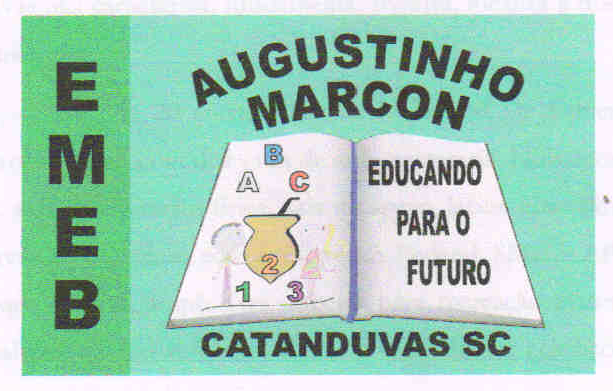 